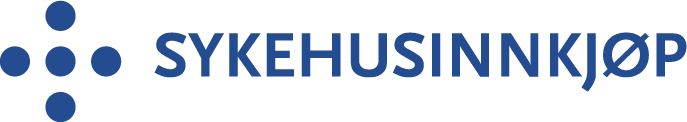 Rammeavtaleinnen Utstyrsspesifikt forbruksmateriell til Anestesiapparater for bruk i MR-miljøMellomSt. Olavs Hospital HFog[Leverandøren]Varighet: gjeldende 2 år fra signert dato(Opsjon: 1 + 1 år)Avtalens parter:Har opprettet rammeavtale for kjøp av: Utstyrsspesifikt forbruksmateriell til Anestesiapparater for i MR-miljø ved St. Olavs Hospital HF- vannfelle- CO2-absorber (kalk)Ikrafttredelsestidspunkt er angitt på avtalens første side Avtalen er signert elektronisk i MercellAlminnelige bestemmelserAvtalens parterHelse Midt-Norge RHF signerer rammeavtalen på vegne av følgende juridiske enheter, heretter benevnte som Kunde(n) eventuelt Oppdragsgiver:Helse Midt-Norge RHF (HMN), org. nr. 983 658 776
Helse Møre og Romsdal HF (HMR), org. nr. 997 005 562 
Helse Nord-Trøndelag HF (HNT), org. nr. 983 974 791
St. Olavs hospital HF (STO), org. nr. 883 974 832Hver Kunde er juridisk og økonomisk ansvarlig for avrop foretatt i henhold til denne avtalen. Dersom det i avtaleperioden skjer en omstrukturering av foretakene, jf. § 50 i Helseforetaksloven, vil deres rettsetterfølger kunne benytte avtalen. Det samme gjelder dersom det i avtaleperioden etableres foretak/selskap eid av Kunden.Sykehusinnkjøp HF er avtaleforvalter på vegne av kundene.Leverandør kan ikke overdra sine rettigheter og plikter etter avtaleinngåelse uten Kundens skriftlige samtykke. Slikt samtykke kan ikke nektes uten saklig grunn.Partenes representanterHver av partene skal ved inngåelsen av rammeavtalen oppnevne en representant som er bemyndiget til å opptre på vegne av partene i alle saker som angår rammeavtalen. Avtaleforvalter i avtaleperioden for Kunden:Navn:				Anita A. SandAdresse:	Sykehusinnkjøp HF, Divisjon Midt-Norge, Abels gt. 5, 7030 TrondheimTlf.:					93210778Epost:			anita.a.sand@sykehusinnkjop.noKontraktsansvarlig kontaktperson i avtaleperioden for Leverandør:Navn:				[…]Adresse:	[…]Tlf.:					[…]Epost:			[…]Produktansvarlig kontaktperson i avtaleperioden for Leverandør:Navn:				[…]	Adresse:	[…]Tlf.:					[…]Epost:			[…]Alle henvendelser i forbindelse med rammeavtalen skal stiles til ovenfor nevnte personer.Formål og omfangFormålet med rammeavtalen er å fastsette vilkårene for avrop som skal foretas i avtaleperioden.Avtalen omfatter levering av instrumentavhengig forbruksmateriell/utstyr til anestesiapparater til bruk i MR-miljø.For videre spesifikasjon, se Vedlegg 2 - Kravspesifikasjon, Vedlegg 3- Prisskjema, og Vedlegg - Endringsbilag.For forhold som ikke dekkes av avtalen, gjelder Lov om Kjøp av 13. mai 1988 nr. 27.Kunden og øvrige oppdragsgivere er ikke forpliktet til å kjøpe noen bestemt mengde varer i rammeavtaleperioden. Kunden blir først økonomisk forpliktet i forbindelse med det enkelte avrop på avtalen. Omfanget og gjennomføring av leveranse av varer er nærmere beskrevet i rammeavtalens bilag. Bilag til avtalenSom en del av avtalen følger:Tolkning og rangordningDokumentrang:Signert endringsprotokollDette avtaledokumentetOppdragsgivers konkurransegrunnlag med alle vedlegg og bilagLeverandørens tilbud Bestemmelser i de øvrige konkurransedokumenter og tilbudsdokumenter vil gjelde dersom den generelle avtaleteksten eller bilagene ikke omhandler forholdet.Ved forhold som ikke dekkes av rammeavtalen, gjelder Lov om kjøp av 13. mai 1988 nr. 27 (kjøpsloven).VarighetRammeavtalens varighet på utstyrsavhengig forbruksmateriell gjelder i 1 + 1 + 1 + 1 + 1 + 1 + 1 + 1 + 1 år og i utstyrets levetid/så lenge apparatene er i bruk. Avtalen løper fra undertegnelsesdato og forlenges automatisk på likelydende vilkår med mindre oppdragsgiver tar andre initiativ. Oppdragsgiver har en varslingsplikt på 30 dager, dersom avtalen ikke skal prolongeres videre.Dersom utviklingen i den opprinnelige avtaleperioden tilsier det (dvs. at vilkårene ikke lenger oppfattes som konkurransedyktige) vil Kunden kunne stille krav om at det foretas forbedringer av vilkårene som en forutsetning for å utløse opsjonen. Leverandøren vil kunne velge å motsette seg dette, men vil ikke kunne motsette seg en forlengelse på avtalens opprinnelige vilkår. Avrop under rammeavtalen kan skje i hele rammeavtalens periode. Hvert avrop innenfor rammeavtalen kan ha varighet utover rammeavtalens varighet, og da slik at bestemmelser i rammeavtalen som angår det enkelte avrop gjelder tilsvarende også etter rammeavtalens opphør.PrøvetidDe første 6 måneder av avtaleperioden er prøvetid. Kunden har en ensidig rett til å forlenge denne til 9 måneder. Dersom avtalen etter Kunden vurdering fungerer tilfredsstillende fortsetter avtalen fram til utløp. I motsatt fall kan Kunden si opp avtalen med 30 dagers varsel. Oppsigelse av avtalen skal skje skriftlig og skal senest sendes fra Kunden den dag som prøvetiden utløper.Oppsigelse av rammeavtalenKunden har en ensidig rett til å si opp avtalen uten begrunnelse med virkning fra tre måneder etter at skriftlig varsel er sendt med mindre annet er angitt i bilag 1.Delvis oppsigelse Dersom Kunden erfarer at kvaliteten på Leverandørens produktgruppe eller et produkt ikke vurderes som tilfredsstillende i den virkelige brukssituasjon forbeholder Kunden seg retten til å si opp avtalen med øyeblikkelig virkning for gjeldende produktgruppe eller produktet. Årsak til dette skal begrunnes skriftlig.Ved ny teknologi eller nye produkter fra andre leverandører som gir Kunden mulighet for å oppnå vesentlige forbedringer, forbeholder Kunden seg retten til å si opp avtalen for gjeldende produktgruppe eller produktet. Oppsigelse skal begrunnes skriftlig og oppsigelsen vil da ha virkning fra tre måneder etter at skriftlig varsel med begrunnelse er sendt til Leverandøren. Eventuelle resterende produkter i avtalen skal ikke prisjusteres som følge av at eventuelle produkter tas ut av avtalen. Oppsigelse kan gjøres gjeldende av den enkelte Kunde på avtalen.Bestilling og levering av varerBestillingKunden forpliktes kun av gyldig skriftlig eller elektronisk bestilling.Leverandøren skal oversende ordrebekreftelse til Kunden straks bestilling er mottatt, med akseptert leveranse i henhold til bestilling. Bestilling skal, minimum inneholde følgende informasjon:BestillingsnummerNavn på bestillende enhet/ kontaktperson for bestillingen.KundenummerLeveringsstedAntall enheterKunden skal, i samarbeid med Leverandøren, utarbeide bestillingsrutiner som ivaretar hensynet til begge parter.Dersom leveranse ikke kan utføres i henhold til bestillingen, skal Leverandøren informere Kunden om dette uten ugrunnet opphold etter mottak av bestilling.Levering Levering skal, om ikke annet er angitt skje etter følgende betingelser:Levering skal foretas fritt levert lager hos Kunden (adresse som fremkommer av bestillingen) i henhold til DDP Incoterms® 2020.Leveringssted skal fremkomme av bestillingen.Levering skal skje i virksomhetens arbeidstid, definert til mellom 08.00 og 15.30, og i samsvar med distribusjonsplan der slik forefinnes.Dersom bestillingen ikke inneholder noe bestemt leveringssted, skal levering foretas på Kundens forretningsadresse.Varene skal, ved mindre annet er avtalt med kunden, være levert mottaker senest 6 uker etter bestilling. Dette gjelder for alle virksomheter hos Kunden. Ved hastebestillinger av forbruksmateriell skal maksimal leveringstid være 24 timer. Det er en forutsetning at bestilling er gjort i samsvar med den til enhver tid gjeldende distribusjonsplan der slik er avtalt. Krav til leveringsdyktighet av antall varelinjer er minimum 97 %.Restleveranse skal leveres med påfølgende leveranse, senest innen 1 uke. Leverandøren skal gi melding om eventuell restleveranse i forbindelse med varebestilling.Må varene, grunnet forsinkelse/manglende levering, kjøpes fra en annen leverandør er Leverandøren ansvarlig for de økonomiske tap/merutgifter dette påfører Kunden. Før slikt dekningskjøp foretas, skal Kunden varsle Leverandøren. Kunden og Leverandøren skal i fellesskap bli enige om hvem av partene som skal utføre det praktiske arbeidet for å skaffe varene som Leverandøren ikke klarer å levere. Oppnås ikke slik enighet, påhviler ansvaret Kunden.Fremtidig forsyningsstruktur Helse Midt-Norge – felles lagerHelse Midt-Norge har besluttet etablering av ett felles regionalt lager lokalisert i Trondheimsområdet. Det er planlagt oppstart med leveranser fra det regionale lageret fra slutten av 2022, og en trinnvis idriftsettelse med leveranser til helseforetakene i løpet av 2023 og første del av 2024. Dette betyr en gradvis reduksjon og avslutning av vareleveranser til foretakenes sentrallagre. For det varesortimentet som kjøpes inn og skal lagerføres på regionalt lager, og varesortiment som leveres til regionalt lager for cross-docking, vil det for leverandørene bety ett leveringssted. Samtidig vil det for et utvalg av varesortimentet være vareleveranser til de enkelte sykehusene. Etablering av ett felles lager vil gi reduserte logistikk- og fraktkostnader for leverandører. På bakgrunn av dette forbeholder vi oss retten til å forhandle priser og øvrige betingelser.  ReturKunden har anledning til å returnere ubrukte varer etter nærmere avtale, dog forutsatt at varene er i originalemballasjen og for øvrig i fullgod stand og salgbare.Priser og prisreguleringPriserPrisene på varer som omfattes av avtalen går fram av bilag Prisskjema. Alle priser skal være i norske kroner, eksklusive merverdiavgift og inklusive alle øvrige kostnader, skatter, avgifter, toll og gebyrer.Tilbud fra Leverandøren i perioden som er gunstigere enn avtaleprisene, gjelder automatisk for Kunden. Leverandøren er forpliktet til å gjøre slike tilbud kjent for den enkelte Kunde som omfattes av avtalen.Varen skal på tidspunktet for inngåelse av avtalen tilfredsstille gjeldende krav i lover og forskrifter. Blir forandringer i slike bestemmelser satt i kraft etter dette, kan Kunden før avtalt leveringsdag kreve at leveransen blir endret for å etterkomme nye regler. Både Kunde og Leverandør har en gjensidig plikt å underrette hverandre om forandringer i regler som man mener kan ha betydning for kjøpet. Nye produkter som tilkommer i kontraktsperioden, skal tilbys til samme kalkyle som for øvrige produkt i avtalen. Utvikler prisene fra Leverandøren seg ugunstig i forhold til konkurrentene, har Kunden rett til forhandlinger.PrisreguleringPrisene skal være faste i de to første avtaleårene. Første prisregulering kan maksimalt utgjøre 80 % av endring av konsumprisindeksen (KPI), publisert av Statistisk Sentralbyrå, målt fra dato for tilbudsfrist. Påfølgende prisreguleringer beregnes på bakgrunn av prosentvis endring av KPI siden forrige prisregulering fikk effekt.Prisregulering kan ikke settes i kraft før Avtaleforvalter i Sykehusinnkjøp har godkjent reguleringen. Etter prisregulering er prisene faste i tolv (12) måneder. Anmodning om prisregulering skal fremmes skriftlig av en av partene senest 2 måneder før ikrafttredelse. Prisregulering vil være en del av vurderingen som gjøres i forbindelse med prolongering av avtalen eller ikke. Anmodning om prisendring sendes til forvaltning-midt@sykehusinnkjop.no.Ved offentlige avgiftsendringer som direkte påvirker prissettingen, har Leverandøren rett å endre prisene tilsvarende. Prisendringer som følge av offentlige avgiftsendringer skal fremmes skriftlig minst tre måneder før ikrafttredelse.  Kunden kan kun nekte å akseptere prisendringen dersom man mener at vilkårene for prisregulering etter denne bestemmelsen ikke er oppfylt.VaresortimentSortimentProduktene omfattet av avtalen er angitt i bilag 4. Levering av erstatningsprodukterLeverandøren skal sikre at produktene ikke utgår av Leverandørens sortiment.Leverandøren har rett til å tilby like eller tilsvarende produkter, dersom varene i den opprinnelige avtalen ikke lenger produseres, ikke lenger er godkjent av offentlige myndigheter, eller det foreligger forhold som nevnt i punktet om force majeure. I øvrige tilfeller kan Leverandøren tilby like eller tilsvarende produkter dersom særlige forhold gjør det rimelig. Produktene som blir tilbudt i henhold til dette punktet, skal ha samme pris som det opprinnelige produktet, dog slik at gunstigere priser skal komme Kunden til gode. Produkter tilbudt i henhold til dette punktet må godkjennes skriftlig av Kunden. Før Kunden kan godta produktendringen, skal Leverandøren dokumentere spesifikasjonene til det nye produktet, herunder på hvilken måte produktets egenskaper tilsvarer det produkt som erstattes. Det nye erstatningsproduktet skal tilfredsstille de miljø- og produktkrav som er satt for inngått avtaleprodukt. Kunden kan ikke godkjenne endringer i produktutvalget dersom det vil stride mot regelverket om offentlige anskaffelser. Kunden er heller ikke forpliktet til å godkjenne endringer i produktutvalget dersom dette vil medføre praktiske eller økonomiske ulemper for Kunden.Endring av produkter i sortimentetDersom det i avtaleperioden oppstår et behov for Kunden til å foreta mindre endringer av produktutvalget i sortimentet, kan Leverandøren tilby andre produkter med en pris iht til samme kalkyle som for øvrige produkt i avtalen.Slike endringer kan ikke foretas dersom det vil stride mot regelverket om offentlige anskaffelser. Ved endring av sortiment skal nye produkter tilfredsstille de miljøkrav og produktkrav som er satt for avtaleprodukt.Nyutviklede produkterKunden forbeholder seg retten til å prøve ut nye produkter (20%), samt å gjennomføre utprøving av nyutviklede produkter fra andre leverandører. En eventuell utprøving av nye produkter skal gjøres i samråd med Kundens kontraktsansvarlig/avtaleforvalter. Utprøving av nye produkter medfører ingen kjøpsplikt for Kunden.Teknisk bistand og serviceLeverandøren plikter å yte service og teknisk bistand til Kunden for produktene som angitt i bilag 4. Opplæring  Leverandøren skal i samarbeid med Kunden og uten ekstra kostnader for Kunden, gi nødvendig informasjon og brukeropplæring både før Kunden tar varene i bruk og i løpet av avtaleperioden. Opplæringen skal gi Kunden tilstrekkelig kunnskap til riktig bruk av varen.Øvrige vilkårAlle tilbudte apparater skal ha en garanti (-ordning) på minimum 2 – to - år. Ellers i henhold til konkurransegrunnlagets vilkår.Leverandørens plikterLeverandørens ansvarLeverandøren er ansvarlig for at leveransen til enhver tid dekker kravene som er angitt i bilag 2 og 4. Leverandøren er ansvarlig for at produktene til enhver tid er godkjent i henhold til de til enhver tid gjeldende lover og forskrifter. Dersom ikke annet er angitt, skal produktene leveres i forsvarlig emballasje og i den forpakningsstørrelsen som angitt i bilag 4. I tillegg skal produktene være ledsaget av nødvendig informasjon om produktenes beskaffenhet og korrekt bruk. Informasjonen skal foreligge på norsk.Dersom produktene ikke oppfyller kravene i dette punktet, anses produktene som mangelfulle.Administrative bestemmelser og sanksjoner for sosiale kontraktsvilkåra)	I kontraktsperioden har Kunden rett til innsyn i, kontroll med og rapportering på Leverandørens oppfølging av kontraktsvilkåreneb)	Leverandøren skal rapportere status og plan for oppfølging for hvordan miljø- og sosiale hensyn er ivaretatt nedover i leveransekjeden for de ytelser kontrakten omfatterc)	Hvis uregelmessigheter oppdages, skal Leverandøren innen den frist Kunden fastsetter utarbeide handlingsplan for forbedringer. Denne handlingsplanen skal godkjennes av Kunden og inneholde frister for forbedringene. Om dette ikke gjøres, vil dette være et vesentlig mislighold og Kunden vil kunne heve kontraktend)	Leverandøren og eventuelle underleverandører skal på forespørsel dokumentere lønns- og arbeidsvilkår til ansatte som medvirker til å oppfylle kontrakten. Dette omfatter blant annet:Timelister - Timelistene skal inneholde opplysninger om faktisk antall timer som er arbeidet pr dag/uke/måned og hvilken periode arbeidet er utført.Lønnsslipper - Lønnslippene skal inneholde opplysninger om lønn pr. time/måned/år, opplysninger om antall timer overtid, kvelds- og nattillegg og helge- og høytidstillegg samt hvilken periode arbeidet er utførtOppdragsavtale for vikarenRutiner rundt oppfølging av at arbeidstidsbestemmelsene (iht. AML) overholdesRapporteringspliktLeverandør som er hjemmehørende i utlandet, eller leverandør som benytter arbeidskraft av person bosatt i utlandet til å utføre oppdraget i Norge, plikter å overholde rapporteringsplikten etter Lov om ligningsforvaltning av 13.06.1980 nr. 24 (ligningsloven) § 5-6, jf. samleforskrift om tredjeparters opplysningsplikt av 17.09.2013 § 5-6-5. Manglende oppfyllelse vil kunne medføre erstatningsansvar.Lønns- og arbeidsvilkårLeverandør skal oppfylle Forskrift om lønns- og arbeidsvilkår i offentlige kontrakter § 5.Det stilles krav om at ansatte hos Leverandøren og eventuelle underleverandører som direkte medvirker til å oppfylle kontrakten, har lønns- og arbeidsvilkår som ikke er dårligere enn allmenngyldig tariffavtale.På områder som ikke er dekket av forskrift om allmenngjort tariffavtale, stilles det krav om at ansatte hos Leverandøren og eventuelle underleverandører som direkte medvirker til å oppfylle kontrakten, har lønns- og arbeidsvilkår i henhold til gjeldende landsomfattende tariffavtale for den aktuelle bransje. Med lønns- og arbeidsvilkår menes det i denne sammenheng bestemmelser om minste arbeidstid, lønn, herunder overtidstillegg, skift- og turnustillegg og ulempetillegg, og dekning av utgifter til reise, kost og losji, i den grad slike bestemmelser følger av tariffavtalen. Leverandøren og eventuelle underleverandører skal på forespørsel dokumentere lønns- og arbeidsvilkårene til ansatte som medvirker til å oppfylle kontrakten. Dersom Leverandøren ikke etterlever disse pliktene, har Kunden rett til å holde tilbake deler av kontraktssummen til det er dokumentert at forholdet er i orden. Summen som blir holdt tilbake skal tilsvare to ganger innsparingen for firmaet.Bruk av underleverandørerDersom leverandør bruker underleverandører for å oppfylle denne kontrakt, plikter leverandør å påse at underleverandører etterlever kontraktens krav. Leverandøren er fullt ut ansvarlig for oppfyllelse av avtalen, herunder også underleverandørens utførelse av arbeidet. Dersom Leverandør i avtaleperiode ønsker å benytte/skifte underleverandør kan dette ikke gjøres uten Kundens skriftlige godkjenning. Krav til etisk handelKontraktsvilkår for ivaretakelse av grunnleggende menneskerettigheter i leverandørkjedenLeverandøren skal under hele kontraktsperioden overholde punkt 6.1-6.4 i kontraktsvilkårene.  Kontraktsvilkårene bygger på FNs veiledende prinsipper for næringsliv og menneskerettigheter med aktsomhetsvurderinger som metode. Aktsomhetsvurderinger er en internasjonalt anerkjent metode for å kartlegge, forebygge, begrense og gjøre rede for hvordan virksomheter håndterer eventuell negativ påvirkning på arbeidstaker- og menneskerettigheter i egen virksomhet og i leverandørkjeden.  Dersom Leverandøren bruker underleverandører for å oppfylle denne kontrakt, er Leverandøren forpliktet til å videreføre og bidra til etterlevelse av kravene i leverandørkjeden.Overholdelse av internasjonale konvensjoner og arbeidsmiljølovgivningen i produksjonslandVarene som leveres i denne kontrakt skal være fremstilt under forhold som er i overenstemmelse med kravene angitt nedenfor. Kravene gjelder i Leverandørens egen virksomhet og i leverandørkjeden. Kravene omfatter:  ILOs kjernekonvensjoner om tvangsarbeid, barnearbeid, diskriminering, fagforeningsrettigheter og retten til kollektive forhandlinger: nr. 29, 87, 98, 100, 105, 111, 138 og 182. Der hvor konvensjon 87 og 98 er begrenset ved nasjonal lov skal arbeidsgiveren legge til rette for, og ikke hindre alternative mekanismer for fri og uavhengig organisering og forhandling. FNs barnekonvensjon, artikkel 32. Arbeidsmiljølovgivningen i produksjonsland. Av særlige relevante forhold fremheves 1) lønns- og arbeidstidsbestemmelser, 2) helse, miljø og sikkerhet, 3) regulære ansettelsesforhold, inklusive arbeidskontrakter, samt 4) lovfestede forsikringer og sosiale ordninger.  Der hvor internasjonale konvensjoner og nasjonal lovgivning omhandler samme tema, skal den høyeste standarden alltid gjelde.  Policys og rutiner For å oppfylle kravene i punkt 6.1, samt for å forebygge og håndtere eventuelle avvik fra kravene, skal Leverandøren ved kontraktsstart, eller senest innen 6 måneder etter kontraktsstart, ha: En eller flere offentlig tilgjengelige policys, vedtatt av styret. Innholdet skal som minimum omfatte en forpliktelse om å etterleve kravene i punkt 6.1, i egen virksomhet og i leverandørkjeden.  En eller flere ansatte på ledelsesnivå skal ha ansvar for etterlevelse. Rutiner for formidling og regelmessig oppfølgning av slik policy i egen virksomhet og i leverandørkjeden.Rutiner for å utføre regelmessige risikoanalyser i egen virksomhet og i leverandørkjeden. Det innebærer å identifisere og prioritere risiko for brudd på kravene i punkt 6.1. Rutinen(e) skal også beskrive hvilke tiltak Leverandøren vil iverksette for å forebygge, stanse og/eller redusere konsekvensene av brudd på kravene. I tråd med metoden for aktsomhetsvurderinger skal alvorligst risiko, uavhengig av hvor i leverandørkjeden risikoen er, prioriteres først. KontraktsoppfølgingLeverandøren skal sikre at kravene i punkt 6.1 og 6.2 etterleves i egen virksomhet og i leverandørkjeden. Oppdragsgiver kan kreve at etterlevelse dokumenteres ved en eller flere av følgende tiltak: Dokumentere vedtatte policys og rutiner, jf. punkt 6.2.Gi en oversikt over produksjonsenheter i leverandørkjeden for utvalgte risikoprodukter, og/eller -komponenter og/eller -råvarer, bestemt av Oppdragsgiver.Besvare egenrapportering senest seks uker etter utsendelse fra Oppdragsgiver, med mindre Oppdragsgiver har satt en annen frist.Dokumentere gjennomført risikoanalyse, og rapportere om oppfølging og håndtering av funnene. Delta i oppfølgingssamtale(r) med Oppdragsgiver, og eventuelt andre relevante interessenter.Fremvise rapport(er) relevant for kravene i punkt 6.1. Rapport(ene) skal komme fra uavhengig part.Kontroll og revisjon av kravene i punkt 6.1 og 6.2 på Leverandørens hovedkontor.Kontroll og revisjon av kravene i punkt 6.1 og 6.2 i leverandørkjeden. Kontroller og revisjoner skal etterstrebes gjennomført i samarbeid mellom Leverandøren og Oppdragsgiver.Dersom Leverandøren blir klar over forhold i strid med punkt 6.3.1 og 6.3.2 i leverandørkjeden, skal Leverandøren rapportere dette til Oppdragsgiver uten ugrunnet opphold. Brudd på avtalens punkt om etisk handel  Ved brudd på punkt 6.1, 6.2 eller 6.3, eller om det foreligger mangler i dokumentasjonen, gjelder sanksjonsbestemmelser i hovedkontrakten med følgende tillegg og presiseringer. Oppdragsgiver kan: 
Kreve retting: Leverandøren skal rette brudd innen en tidsfrist satt av Oppdragsgiver. Leverandøren skal fremlegge en tiltaksplan for når og hvordan bruddene skal rettes. Tiltakene skal være rimelige sett i forhold til bruddenes art og omfang.  Tiltaksplanen skal fremlegges innen fire uker, med mindre Oppdragsgiver har satt en annen frist.  Oppdragsgiver skal godkjenne tiltaksplanen, og dokumentasjon av rettelser. Iverksette midlertidig stans i hele eller deler av leveransen når: Mangler ikke blir utbedret innen rimelig tid.Leverandøren ikke oppfyller kravet om å fremlegge tiltaksplan. Tiltaksplanen ikke blir overholdt. Eventuelle erstatningskjøp som foretas hos annen leverandør er ikke å anse som kontraktsbrudd.Kreve at Leverandøren bytter underleverandør: Ved vesentlige og gjentakende brudd eller hvis tiltaksplanen ikke blir overholdt. Dette skal skje uten kostnad for Oppdragsgiver.Heve kontrakten: Ved vesentlige eller gjentagende brudd. MiljøGenerelle krav til miljøLeverandøren skal oppfylle miljøkrav angitt i kontraktens bilag og krav i gjeldende miljølovgivning. Varene som leveres skal være godkjent, sertifisert, registrerte eller lignende dersom slik godkjenning er pålagt i lover, forskrifter eller direktiver. For kjemikalier og alle helsefarlige stoffer skal Leverandøren sørge for at deltakende virksomheter til rammeavtalen har HMS-produktdatablad tilgjengelig på norsk til enhver tid. Leverandøren skal aktivt arbeide for at emballasjen reduseres til et nødvendig minimum. Emballasjen skal så langt det er mulig være resirkulerbar. Polyvinylklorider (PVC) bør ikke benyttes.Leverandøren skal aktivt arbeide for å minske miljøbelastningen uten at det går utover eller skader produktene ved oppfyllelse av avtalen. Dersom det er relevant for anskaffelsen, er Leverandøren forpliktet til enhver tid å ha returordning for alle brukersteder i henhold til gjeldende offentlige bestemmelser og forskrifter.Dersom Leverandøren er norsk (produsent eller importør) og benytter emballasje, skal på forespørsel kunne fremlegges dokumentasjon for at Leverandøren er medlem i en returordning eller oppfyller forpliktelsen gjennom egen returordning for sluttbehandling hvor emballasjen blir tatt hånd om på en miljømessig måte (Grønt punkt Norge AS eller tilsvarende returordning). Faktura og statistikkDet vises til Helse Midt-Norges krav til faktura, som til enhver tid må innfris, se link: https://helse-midt.no/om-oss/for-leverandorerDet skal ikke beregnes noen form for gebyr eller tillegg ved fakturering. Dersom ikke annet er avtalt sendes en faktura per bestilling. Faktura og fakturagrunnlag skal være oppsatt iht. prisbetingelser i avtalen og på en måte som gjør det kontrollerbart uten vesentlig ressursbruk fra Kundens side.Dersom Kunden ikke godkjenner fakturaen, skal dette meddeles Leverandøren uten unødig opphold og Kunden har krav på ny faktura med nytt forfall.Vesentlige og/eller gjentatte feil ved fakturering ansees som mislighold av avtalen.Fakturaen skal tilfredsstille Bokføringsforskriftens § 5-1 som omhandler krav til salgsdokumentets innhold.eFakturaLeverandøren skal kunne levere faktura og kreditnota elektronisk slik at Kunden mottar dokumentet i samsvar med standarden” Elektronisk handelsformat” (EHF). Se link: https://helse-midt.no/om-oss/for-leverandorereHandelKunden har tatt i bruk elektronisk handel for å effektivisere transaksjonshåndteringen mellom Kunden og leverandør. Kunden har fokus på å få mottak av faktura, kreditnota over på elektronisk format. EHF er det vedtatte standardformatet for elektronisk faktura i Norge. Helse Midt-Norge har lagt ut informasjon om EHF-faktura her: https://helse-midt.no/om-oss/for-leverandorerHelse Midt-Norge er også i gang med å innføre e-handel som omfatter utveksling av andre dokument enn EHF-faktura. Informasjon om dette er lagt her: https://helse-midt.no/om-oss/for-leverandorer. Leverandøren forplikter seg til å ta i bruk Kundens systemer ved avtalestart.Elektronisk varekatalogDen elektroniske varekatalogen (heretter Katalogen) skal leveres på det format definert i Samhandlingsavtalen og tilhørende dokumenterLeverandør plikter å utarbeide og oversende Katalog når minst ett av følgende kriterier er tilfredsstilt:Ny avtale er signert.Endringsavtale som regulerer sortiments- eller prisendringer er signert.Forsinkelser ved utarbeidelse av KatalogKunden har rett til å kreve dagmulkt ved forsinkelse.Ved forsinkelse som ikke skyldes Kunden eller som ikke kan henføres under force majeure, kan Kunden kreve inn dagmulkt (konvensjonalbot) uten dokumentasjon av tap ved forsinkelsen. Dagmulkten skal utgjøre NOK 500 per arbeidsdag etter utløp av frist gitt av Kunden.Ved sortimentsendringer der nye artikler erstatter utgåtte artikler skal Leverandøren i tillegg til Katalog også utarbeide detaljert konverteringsliste i regnearkformat.Krav til katalogens kvalitet og innholdKatalogen skal inneholde komplett avtalesortiment per aktive avtale mellom Leverandøren og Kunden.Katalog skal kun inneholde artikler som er på gyldig, aktiv avtale. Katalogen anses ikke om levert før den er komplett og korrekt.Dersom Leverandør ikke leverer Katalog i henhold til disse krav er dette å regne som en mangel.
Elektronisk OrdreKunden forplikter seg til å oversende elektronisk innkjøpsordrer til leverandør i henhold til Samhandlingsavtalen. Leverandøren skal levere elektronisk ordrebekreftelse til Kunden uten ugrunnet opphold etter mottak av elektronisk bestilling på det format avtalt mellom partene. ProduktansvarLeverandøren er i henhold til lov av 23. desember 1988 nr. 104 om produktansvar og gjeldende norsk rett, ansvarlig for Kunde for den skade som produkt påfører Kunde, Kundes eiendom og/eller ansatte.Leverandøren er pliktig til å holde Kunde skadesløs for ethvert krav, herunder krav om saksomkostninger, som tredjemann fremmer mot Kunde og som skyldes feil eller mangler ved produktet, Leverandørens mislighold eller Leverandørens skadevoldende atferd.ForsikringerLeverandøren skal i hele avtaleperioden for egen regning tegne og opprettholde forsikringer som er tilstrekkelige til å dekke krav fra Kunden eller tredjemann som følge av Leverandørens ansvar eller risiko i henhold til avtalen.StatistikkLeverandøren plikter å oversende salgsstatistikk på forespørsel, samt utarbeide kvartalsvis statistikk, uten ekstra kostnad for Kunden eller Sykehusinnkjøp HF. Kvartalsvis statistikk utarbeides pr 20.04 (Q1). 05.08 (Q2), 20.10 (Q3) og 20.01 (Q4). Statistikken skal oversendes Sykehusinnkjøp HF uoppfordret innen disse fristene. Statistikk skal vise forbruk og omsetning eks. mva pr. produkt fordelt på de ulike Kunder. Statistikken skal leveres på den enhver tids gjeldende mal utarbeidet av Sykehusinnkjøp HF. Statistikken skal dekke alle varer som er solgt, uavhengig av om produktet kjøpes i henhold til eller utenfor rammeavtale. Statistikk leveres via Sykehusinnkjøp HF sin portal for statistikkinnlevering (https://leverandor.sykehusinnkjop.no). Brukernavn og passord fås ved henvendelse til leverandorstatistikk@sykehusinnkjop.no. Leverandøren skal i god tid før første innlevering av statistikk sørge for at egen statistikkansvarlig får brukernavn og passord for pålogging. Leverandøren skal straks gjøre seg kjent med portalen og rutinene knyttet til denne, og har selv ansvaret for at innrapporteringen er i tråd med kravene som er stilt. Leverandøren skal oppdatere og holde vedlike kontaktinformasjon slik det fremgår av portalen. Leverandør som er part på flere avtaleområder, skal selv sørge for at rapporteringen pr. avtaleområde blir korrekt.Det skal være mulig å kontrollere innlevert salgsstatistikk mot avtalepriser. Leverandøren må sørge for at statistikk som leveres inneholder artikkelnummer i henhold til prisskjema utfylt av leverandør. Dersom det skjer endringer i artikkelnummer må dette meldes til Sykehusinnkjøp HF. Ved forsinket oversendelse av statistikk som ikke kan henføres under Force Majeure, kan Sykehusinnkjøp HF kreve dagmulkt uten dokumentasjon av tap ved forsinkelsen. Dagmulkt utgjør        kr. 1.000,- per arbeidsdag etter avtalt innsendingsfrist.RevisjonKunden har rett til å foreta revisjon av Leverandørens systemer, rutiner, regnskaper og aktiviteter som er forbundet med leveransen. Revisjonsretten starter ved avtaleinngåelse og er begrenset til avtaleperioden. Ved revisjon skal Leverandøren vederlagsfritt yte rimelig assistanse.MarkedsføringLeverandøren skal innhente skriftlig forhåndsgodkjennelse fra Kunder dersom Leverandøren for reklameformål eller på annen måte ønsker å utgi informasjon om avtaleforholdet eller benytte Kundens navn og logo.Kundens plikterBetalingBetalingsbetingelse er fri leveringsmåned + 30 dager, etter at korrekt faktura er mottatt.Det skal ikke beregnes noen form for gebyr eller tillegg, i form av ordre-, faktura-, ekspedisjonsgebyr etc. Eventuell morarente skal beregnes etter Lov om renter ved forsinket betaling. Faktura skal sendes til Kunden. Det er en forutsetning for betaling i rett tid at faktura er kommet fram til virksomheten senest 4 dager etter fakturadato og at fakturerte varer er mottatt og godkjent av virksomheten. En leveranse skal ikke faktureres før alle ordrelinjer er levert og mottatt hos Kunden.For betaling som ikke finner sted til rett tid, gjelder bestemmelsene i Lov om renter ved forsinket betaling mv. av 17.desember 1976, med tilhørende forskrift.Kundens medvirkningKunden skal yte nødvendig medvirkning slik at Leverandøren er i stand til å oppfylle sin leveringsplikt.  Dersom Kunden ikke kan motta leveringen, skal dette uten opphold opplyses om. Leverandøren skal oppbevare produktene for Kundens regning inntil levering kan skje.Plikter som gjelder kunde og leverandørOmdømmelojalitet og samarbeid innenfor avtaleområdetLeverandør skal ivareta Kundens interesser i gjennomføring av kontrakten. Leverandør skal i avtaleperioden ikke utøve virksomhet som svekker Kundens omdømme. Partene skal heller ikke omtale avtalens premisser eller innhold på et slikt vis at dette kan skade den annen parts omdømme eller forhold til 3.parter.  Leverandør skal ikke ta stilling til eller kommentere synspunkter eller misnøye fra pasienter eller andre som retter seg mot Kunde, men opplyse om at slike henvendelser skal rettes til Kundens kontaktperson i avtalen.Partene skal lojalt samarbeide og medvirke til rammeavtalens gjennomføring. Henvendelser fra den annen part skal besvares uten ugrunnet opphold.Partene skal uten ugrunnet opphold varsle hverandre om forhold de forstår eller bør forstå kan få betydning for rammeavtalens gjennomføring.OppfølgingsmøterLeverandøren og Kunden skal møtes regelmessig ved behov for å følge opp alle sider av avtalen. Leverandøren skal holde Kunden løpende underrettet om arbeidets fremdrift, de resultater som er oppnådd og oppfyllelse av kontrakten. Begge parter kan innkalle til oppfølgingsmøter.Leverandøren er forpliktet til å holde tilgjengelig nødvendig personell for disse møtene.TaushetspliktPartene har taushetsplikt etter Lov av 10. februar 1967 om behandlingsmåten i forvaltningssaker (forvaltningsloven) §§ 13 flg. Hver part skal bl.a. sørge for at andre ikke får kjennskap til opplysninger om andres forretningsmessige eller personlige forhold. Taushetsplikt etter forvaltningsloven er ikke til hinder for utlevering av informasjon som kreves fremlagt i henhold til lov eller forskrift, herunder offentlighet og innsynsrett som følger av Lov 19. mai 2006 om rett til innsyn i dokument i offentleg verksemd (offentleglova). Om mulig, skal den annen part varsles før slik informasjon gis. Taushetsplikten er ikke til hinder for at opplysningene brukes når ingen berettiget interesse tilsier at de holdes hemmelig, for eksempel når de er alminnelig kjent eller alminnelig tilgjengelig andre steder.Partene skal ta nødvendige forholdsregler for å sikre at uvedkommende ikke får innsyn i eller kan bli kjent med taushetsbelagt informasjon. Taushetsplikten gjelder partenes ansatte, underleverandører og tredjeparter som handler på partenes vegne i forbindelse med gjennomføringen av avtalen. Partene kan bare overføre taushetsbelagt informasjon til slike underleverandører og tredjeparter i den utstrekning dette er nødvendig for gjennomføringen av avtalen, forutsatt at disse pålegges plikt til konfidensialitet tilsvarende dette punkt.Taushetsplikten er ikke til hinder for at partene kan utnytte erfaring og kompetanse som opparbeides i forbindelse med gjennomføringen av avtalen. Taushetsplikten gjelder også etter at avtalen er opphørt. Ansatte eller andre som fratrer sin tjeneste hos en av partene skal pålegges taushetsplikt også etter fratredelsen om forhold som nevnt ovenfor. Taushetsplikten opphører fem år etter utløpet av rammeavtalen, med mindre annet følger av lov eller forskrift. Leverandørens misligholdHva anses som misligholdDet foreligger mislighold fra Leverandørens side dersom Leverandøren ikke leverer i samsvar med de avtalte krav og frister, herunder dersom Leveransen (kvalitativt eller kvantitativt) ikke er i samsvar med det som er avtalt. Det foreligger også mislighold dersom Leverandøren ikke oppfyller øvrige plikter etter rammeavtalen. Det foreligger likevel ikke mislighold hvis situasjonen skyldes Kundens forhold eller force majeure. Kunden skal reklamere skriftlig innen rimelig tid etter at misligholdet er oppdaget eller burde vært oppdaget.VarslingspliktI tilfeller av mislighold, skal Leverandøren så raskt som mulig gi Kunden skriftlig varsel om dette. Varselet skal angi årsak til misligholdet, og så vidt mulig angi når mislighold kan forventes opphørt. Tilsvarende gjelder dersom det antas ytterligere mislighold etter at første varsel er gitt. AvhjelpLeverandøren skal påbegynne og gjennomføre arbeidet med å avhjelpe misligholdet uten ugrunnet opphold.Det er et mål for avhjelpen at Leveransen skal oppfylle de avtalte krav og spesifikasjoner. Avhjelpen kan for eksempel skje ved utbedring, omlevering eller tilleggslevering. Kunden kan motsette seg avhjelp dersom avhjelp vil innebære en uforholdsmessig ulempe for Kunden. Avhjelp skal gjennomføres uten kostnader for Kunden.I den utstrekning avhjelp ikke ytes, kan Kunden kreve forholdsmessig prisavslag eller heve bestillingen/avropet i henhold til vilkårene om prisavslag og heving.Hvis Leverandøren ikke har avhjulpet misligholdet innen forutsatt eller avtalt tidsfrist, eller dersom vilkårene for heving foreligger, skal Leverandøren dekke Kundens utgifter ved avhjelp fra tredjepart. Kunden skal varsle Leverandøren skriftlig før Kunden engasjerer tredjepart.Sanksjoner ved misligholdTilbakehold av betalingVed mislighold kan Kunden holde betalingen tilbake, men ikke åpenbart mer enn det som er nødvendig for å sikre Kundens krav som følge av misligholdet.PrisavslagHvis det tross gjentatte forsøk ikke har lykkes Leverandøren å avhjelpe en mangel, kan Kunden kreve forholdsmessig prisavslag av bestillingen/avropets verdi. Prisavslag er kompensasjon for redusert verdi av det leverte, og er uavhengig av eventuell erstatning og dagmulkt. Heving av bestilling/avropDersom det foreligger vesentlig mislighold, kan Kunden etter å ha gitt Leverandøren skriftlig varsel og rimelig frist til å bringe forholdet i orden, heve bestillinger/avrop med øyeblikkelig virkning. En forsinkelse vil anses som et vesentlig mislighold der levering ikke er skjedd når maksimal dagbot er nådd, eller etter utløpet av en tilleggsfrist hvis den utløper senere. ErstatningKunden kan kreve erstattet ethvert direkte tap som med rimelighet kan tilbakeføres til forsinkelse, mangel eller annet mislighold fra Leverandørens side, med mindre Leverandøren godtgjør at misligholdet eller årsaken til misligholdet ikke skyldes Leverandøren. Dagbøter kommer til fradrag i eventuell erstatning for samme forsinkelse.ErstatningsbegrensningErstatning for indirekte tap kan ikke kreves. Samlet erstatning i avtaleperioden er begrenset til et beløp som tilsvarer bestillingen/avropets verdi eks. mva.Har Leverandøren eller noen denne svarer for utvist grov uaktsomhet eller forsett gjelder ikke de nevnte erstatningsbegrensningene. DekningskjøpDersom bestillingen/avropet heves kan Kunden foreta dekningskjøp hos en annen leverandør. Dekningskjøpet skal foretas på en forsvarlig måte og innen rimelig tid etter hevingen. Ved dekningskjøp skal ytelsens art og egenskaper være likeverdige med ytelsen i det kjøpet som heves. Kunden kan kreve erstatning for prisforskjellen mellom kjøpesummen og prisen etter dekningstransaksjonen.DagbøterKunden kan kreve dagbøter uten dokumentasjon av tap ved forsinkelsen, og uten hensyn til om andre sanksjoner er gjort gjeldene ovenfor Leverandøren. Dagboten skal utgjøre 1 %, regnet av den avtalte pris av det totale avropet som på grunn av den forsinkede varen ikke kan tas i bruk som forutsatt, eller kr. 1000,- (satsen som blir den totalt høyeste for Kunden skal benyttes). Dagmulkt beregnes per arbeidsdag etter avtalt leveringstid. Dagbøter løper fram til ordren/levering er mottatt av kunden. Dagbotperioden er begrenset til 100 (hundre) virkedager.Heving av rammeavtalen ved vesentlig misligholdDersom det foreligger vesentlig mislighold, kan Kunden etter å ha gitt Leverandøren skriftlig varsel og rimelig frist til å bringe forholdet i orden, heve rammeavtalen med øyeblikkelig virkning. Som vesentlig mislighold regnes blant annet at Leverandør misligholder sine forpliktelser som følger av denne rammeavtalen i et omfang som er vesentlig og/eller byrdefullt for Kunde. Gjentatte forsinkelser av enkeltstående leveranser som ikke skyldes Force Majeure innebærer vesentlig mislighold av avtalen. Ved mislighold fra Leverandørens side overfor en av de deltakende Kunder som gir grunnlag for heving av avtalen, vil en heving av avtalen gjelde for samtlige Kunder.Ved heving av rammeavtalen kan Kunden kreve erstatning for øvrig tap som ikke kan kreves dekket etter reglene om misligholdsanksjoner for foretatte avrop.Heving av rammeavtalen i forbindelse med konkurs m.m.Hvis det i forbindelse med Leverandørens virksomhet åpnes gjeldsforhandlinger, akkord eller konkurs, eller annen form for kreditorstyring gjør seg gjeldende, har Kunden rett til å heve rammeavtalen med øyeblikkelig virkning.Kundens misligholdHva anses som misligholdDet foreligger mislighold fra Kundens side hvis Kunden ikke oppfyller sine plikter etter avtalen.Det foreligger likevel ikke mislighold hvis situasjonen skyldes Leverandørens forhold, eller forhold som anses som force majeure. Leverandøren skal reklamere skriftlig uten ugrunnet opphold etter at misligholdet er oppdaget eller burde vært oppdaget. Begrensning i leverandørens tilbakeholdsrettLeverandøren kan ikke holde tilbake ytelser som følge av Kundens mislighold, med mindre misligholdet er vesentlig og Kunden skriftlig har erkjent misligholdet eller misligholdet er fastslått gjennom en av tvisteløsningsmekanismene kapittel om tvister. HevingVed betalingsmislighold kan Leverandøren heve bestillingen/avropet dersom Kunden ikke har gjort opp forfalt vederlag innen 60 kalenderdager etter at Kunden har mottatt Leverandørens skriftlige varsel. Gjentatte brudd anses som vesentlig mislighold som gir rett til heving av hele eller deler av rammeavtalen. Ved annet vesentlig mislighold kan Leverandøren sende Kunden skriftlig varsel om at bestilling/ avrop eller rammeavtalen vil bli hevet dersom Kunden ikke innen 60 kalenderdager etter at Kunden mottok varselet har avsluttet misligholdet. Heving kan ikke skje dersom Kunden kommer ut av misligholdssituasjonen før fristens utløp. ErstatningLeverandøren kan kreve erstattet ethvert direkte tap som med rimelighet kan tilbakeføres til misligholdet, med mindre Kunden godtgjør at misligholdet eller årsaken til misligholdet ikke skyldes Kunden. Force majeureGenereltSkulle det inntreffe en ekstraordinær situasjon som ligger utenfor partenes kontroll, som gjør det umulig å oppfylle plikter etter denne avtalen, og som ikke rimeligvis kunne vært tatt i betraktning ved avtalens inngåelse, skal motparten varsles om dette så raskt som mulig. Den rammede parts forpliktelser suspenderes så lenge den ekstraordinære situasjonen varer. Den annen parts motytelse suspenderes i samme tidsrom.Motparten kan i force majeure-situasjoner bare avslutte avtalen med den rammede parts samtykke, eller hvis situasjonen varer eller antas å ville vare lenger enn 90 (nitti) kalenderdager, regnet fra det tidspunkt situasjonen inntrer.InformasjonspliktI forbindelse med force majeure-situasjoner har partene gjensidig informasjonsplikt overfor hverandre om alle forhold som må antas å være av betydning for den annen part. Slik informasjon skal gis så raskt som mulig.KostnaderHver av partene dekker sine egne kostnader knyttet til avslutning av avtaleforholdet. Kunden betaler avtalt pris for den del av leveransen som var kontraktsmessig levert før avtalen ble avsluttet, og får refundert eventuelt forskudd betalt for ikke leverte deler av leveransen. Partene kan ikke rette andre krav mot hverandre som følge av avslutning av avtalen etter denne bestemmelsen.TvisterRettsvalgPartenes rettigheter og plikter etter denne rammeavtalen bestemmes i sin helhet av norsk rett.ForhandlingerDersom det oppstår tvist mellom partene om tolkningen eller rettsvirkningene av rammeavtalen, skal tvisten først søkes løst ved forhandlinger.MeklingDersom en tvist i tilknytning til denne rammeavtalen ikke blir løst etter forhandlinger, kan partene forsøke å løse tvisten ved mekling.Partene kan velge å legge Den Norske Advokatforenings regler for mekling ved advokat til grunn, eventuelt modifisert slik partene ønsker. Det forutsettes at partene blir enige om en mekler med den kompetansen partene mener passer best i forhold til tvisten.Den nærmere fremgangsmåten for mekling bestemmes av mekleren, i samråd med partene.Domstols- eller voldgiftsbehandlingDersom en tvist ikke blir løst ved forhandlinger eller mekling, kan hver av partene forlange tvisten avgjort med endelig virkning ved norske domstoler. Kundens hjemting er verneting.Partene kan alternativt avtale at tvisten blir avgjort med endelig virkning ved voldgift i Norge i henhold til Lov 14. mai 2004 nr. 25 om voldgift (voldgiftsloven)Bilag 8 - EndringsprotokollAnestesiapparater med tilhørende utstyr og forbruksmateriellHelse Midt-Norge RHF
EndringsbilagHer skal endringer gjort etter kontraktsinngåelse vedlegges.Endringene skal som et minimum inneholde: Hvilke endringer som er gjort, dato fra når dette gjelder, ev. henvisning til kontrakts punkt som er endret. Endringene skal signeres av begge parterRammeavtaleAvtalenummer[avtalenummer innkjøpsportalen]RammeavtaleSaksnummer2022/114RammeavtaleVersjonsnummer2.91KundeKundeLeverandørLeverandørSelskapHelse Midt-Norge RHFSelskap[…]Org. nr.NO 983 658 776Org. Nr.[…]AdresseWessels vei 757500 StjørdalAdresse[…]Tlf. nr.74 83 99 00Tlf. nr.[…]E-postpostmottak@helse-midt.noE-post[…]Kontonr.[…]KundeLeverandørHelse Midt-Norge RHF[Leverandørnavn]Dato og underskriftDato og underskriftIngerid GunnerødDirektør for stab og prosjektstyring NavnTittelBilag 1:	Oppdragsgivers konkurransebestemmelservedlagtBilag 2:	Utfylt kravspesifikasjon	vedlagtBilag 3:	Leverandørens tilbudsbrevvedlagtBilag 4: NO-18 Kravspesifikasjon IKT-tjenester og informasjonssikkerhet for MTU Helse Midt-NorgevedlagtBilag 5: Leverandørens tilbudsbrevvedlagtBilag 6: PrisskjemavedlagtBilag 7: Egenerklæring etisk handelikke vedlagtBilag 8: EndringsprotokollvedlagtBilag 9: Samhandlingsavtalenikke vedlagt